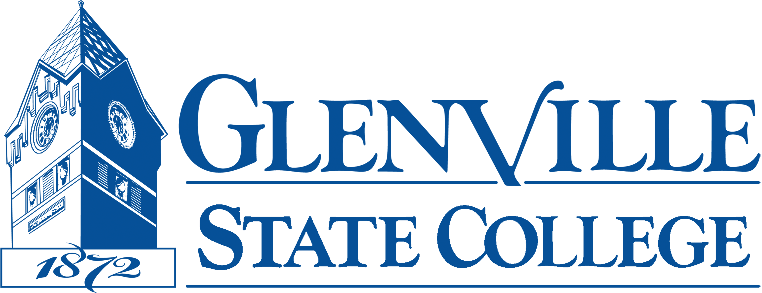 									____________									      DateI, ______________________________, acknowledge receipt of              (please print) ___________________________________________________________                                                                                    from Glenville State College excess inventory.							___________________________								Signature								___________________________								Date	GSC Inventory Tag #__________________